1. Предмет договора1.1. По договору возмездного оказания услуг Исполнитель обязуется по заданию Заказчика оказать услуги, указанные в п. 1.3 настоящего договора, а Заказчик обязуется принять и оплатить эти услуги.1.2. Оформлением заявления на розыск заказчик подтверждает, что согласен с условиями настоящего договора. 1.3. Исполнитель обязуется оказать следующие услуги: Поисковые работы, связанные с поиском утерянных металлических вещей с помощью профессионального металлоискателя, именуемые в дальнейшем “Услуги” 
1.4. Услуги считаются согласованным сторонами после совершения Заказчиком следующих действий:
а) Для заказа Услуг Заказчик связывается через сайт: https://sledopitmd.ru/ с Исполнителем (по телефону или через форму, обращения размещенными на сайте);
б) Исполнитель после получения заявки связывается с Заказчиком любым из доступных способов (телефон или мессенджер) и уточняет детали оказания услуг;
в) После согласования всех деталей оказания услуг Исполнитель выставляет счет на оплату задатка.1.5. Срок, в течение которого Исполнитель обязан оказать услуги по настоящему договору стороны согласовывают в порядке, предусмотренном п./п. б-в п. 1.4. настоящего договора. После оформления заявки на поиск Исполнитель самостоятельно определяет временные интервалы для оказания конкретных услуг, указанных в п. 1.3. и согласованных в порядке п. 1.4. настоящего договора, однако при этом о времени оказания услуг уведомляет Заказчика для того, чтобы последний мог принять их надлежащим образом.  Исполнитель имеет право завершить оказание услуг досрочно.1.6. При выезде Исполнителя на место Услуги считаются выполненными в полном объёме после обследования территории/помещений и нахождении потерянной вещи или устном заключении эксперта о дальнейших действиях и перспективах поиска с учетом результатов обследования территории.

2. Права и обязанности сторон 2.1. Исполнитель обязан:2.1.1. Оказать Услуги с надлежащим качеством.2.1.2. Оказать Услуги в полном объеме в срок, указанный в п. 1.5. настоящего договора.2.1.3. Привлекать для работы по настоящему договору только квалифицированных специалистов, имеющих соответствующий сертификат.2.2.1. Исполнитель вправе:2.2.2. Оказать услуги лично, либо привлечь третьих лиц к оказанию услуг по настоящему договору.2.2.3. Досрочно отказаться от исполнения договора в случаях, но не ограничиваясь ниже перечисленным):
а) Заказчик не заполнил заявление на поиск на сайте;
б) Заказчик предоставил недостоверные данные о месте утери и объекта поиска;
в) В случае, если выполнение работы по поиску угрожает жизни и здоровью оператора металлодетектора; 
г) При неэтичном поведении со стороны заказчика;
д) Если Исполнителем были выявлены обстоятельства, которые могут препятствовать проведению работ по поиску, а именно, закрытые и частные территории и т.д. места, в которые самостоятельное проникновение может являться нарушением законодательства Р.Ф.
е) Если продолжение исполнения условий настоящего договора сторонами может привести к нарушению законодательство Р.Ф. и исполнитель не был заранее уведомлен об этом со стороны заказчика;2.3. Заказчик обязан: 2.3.1. Обеспечить условия для оказания Исполнителем услуг, в том числе:
а) Предоставить максимально достоверную информацию об  утерянной вещи, об объекте и месте поиска этой вещи;
б) Дать разрешение на обследование территории/объекта (если они находятся во владении Заказчика) либо получить такое разрешение (если владельцем является третье лицо). Заказчик перед размещением заявки на оказание услуг по настоящему договору должен убедиться, что может обеспечить доступ на территорию/объект, где будут проводится  поисковые работы;2.3.2. Принять условия договора и оплатить услуги по цене, указанной в п. 3 настоящего договора.2.4. Заказчик имеет право:2.4.1. Проверять ход и качество работы, выполняемой Исполнителем, не вмешиваясь в его деятельность. Заказчик обязан заблаговременно уведомить Исполнителя любым доступным способом о намерении провести такую проверку. 3. Цена договора 3.1. Цена настоящего договора формируется из задатка, выплачиваемого Заказчиком перед началом оказания услуги вознаграждения Исполнителя в случае успешной находки потерянной вещи. Задаток включает в себя все расходы, которые должен произвести Исполнитель для исполнения условий настоящего договора, а также убытки, которые понесет Исполнитель в случае досрочного отказа от договора со стороны Заказчика.  3.2. При досрочном отказе от договора со стороны Заказчика задаток не возвращается.4. Ответственность сторон 4.1. Меры ответственности сторон, не предусмотренные в настоящем договоре, применяются в соответствии с нормами гражданского законодательства, действующего на территории России.4.2. Последствия одностороннего отказа от договора со стороны Заказчика:4.2.1. В случае одностороннего отказа Заказчика от исполнения договора после внесения задатка данный задаток Заказчику не возвращается.4.2.2. В случае, если Заказчик после внесения задатка приступил к самостоятельному поиску потерянной вещи и нашел ее, то такие действия для целей настоящего договора квалифицируются как односторонний отказ Заказчика от исполнения настоящего договора.5. Прием-сдача оказанных услуг5.1. Исполнитель не позднее 7 календарных дней с даты окончания оказания услуг по настоящему договору направляет акт приема-сдачи оказанных услуг, который содержит окончательную сумму к оплате  и описание оказанных услуг. 5.2. Акт приема-сдачи оказанных услуг считается принятым Заказчиком, если в течение трех календарных дней от Заказчика не последует аргументированных возражений по объему, качеству и стоимости оказанных услуг. 5.3. Аргументированные возражения Заказчика должны быть основаны на законе и положениях настоящего договора. В случае несоответствия возражений указанным требованиям услуги считаются принятыми со стороны Заказчика в полном объеме. 6. Конфиденциальность6.1. Исполнитель обязуется не разглашать сведения о потерянной вещи и месте ее утраты.6.2. В случае, если потерянная вещь не была найдена Исполнителем в рамках исполнения своих обязательств по настоящему договору и впоследствии у Исполнителя появилась необходимость повторно проверить место утраты вещи (при принятии заказа по поиску другой потерянной вещи в этом же месте, по иным причинам) Исполнитель обязан заблаговременно уведомить Заказчика о дате и времени проведения поисковых работ.Данное условие действительно в течение одного года с даты осуществления поисковых работ по настоящему договору.7. Прочие условия 7.1. Споры и разногласия, которые могут возникнуть при исполнении настоящего договора, будут по возможности разрешаться путем переговоров между сторонами. 7.2. В случае невозможности разрешения споров путем переговоров стороны после реализации предусмотренной законодательством процедуры досудебного урегулирования разногласий передают их на рассмотрение в суд по месту нахождения Заказчика в соответствии с процессуальным законодательством Российской Федерации. 7.3. Любые изменения и дополнения к настоящему договору действительны лишь при условии, что они совершены в письменной форме и подписаны уполномоченными на то представителями сторон. Приложения к настоящему договору составляют его неотъемлемую часть. 7.4. Во всем остальном, не урегулированном настоящим договором, стороны будут руководствоваться действующим законодательством Российской федерации. 7.5. Заказчик, оплатив задаток в порядке и на условиях стр. 3 и п. 2.3.2. настоящего договора подтверждает факт заключения настоящего договора на вышеприведенных условиях. 7.6. Заказчик дает согласие на обработку своих персональных данных, предоставленных Исполнителю. Исполнитель со своей стороны гарантирует, что переданные ему персональные данные будут использоваться исключительно в рамках исполнения обязательств по настоящему договору. 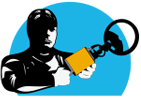 